General comments: When filling the above mentioned form, please provide the researcher with the following guidelines:“  The description shall include; • What your technology is• What problem it solves• The severity, pain and/or cost of the problem it solves• Unique capabilities and features• Benefits of these capabilities and features• Advantages these capabilities and features have over solutions being used today (and solutions underdevelopment if these are generally known by those in the industry)• Validation that your technology does what you say it does.• Development stage it is in• Special requirements needed to implement or benefit from your technologyKey elements of the Technology Description:Abstract: Clear, concise description of what your technology is. Wording should be so a person not familiarwith this technology area will understand it, while an expert will appreciate it. State its primary uniquecapabilities, especially those that distinguish it from competing or alternate solutions.Key features and their benefits: Need to be relevant, objective (quantitative whenever possible), credible,impactful and compelling. Each feature and benefit must be relevant to the intended user. Since your audiencewill be comparing your product with the competition, highlight the features that set your product apart fromits top tier competitors. Upon reading your features and benefits, a prospect should believe that yourinnovation will either increase their revenue or decrease their costs.Competitive Advantages: List specific advantages of your technology versus its primary competitors orcompeting solutions. These advantages should be objective and whenever possible, measurable. Don’texaggerate – if the prospect were to say “prove it”, you better be able to demonstrate your technology doeswhat you say it does, AND your competitor cannot demonstrate results that exceed what you claim THEY arecapable of. To add credibility, consider including advantages competing solutions have over yours. Doing socauses readers to place more authority in your claims.Validation: Provide evidence that your technology does what you say it does. Independent 3rd party validationby a recognized industry testing or certification organization is best, although an organization utilizingaccepted industry testing regimen and standards is acceptable.Requirements: Specialized equipment or resources required for your product to work as designed.Visual Element: Use a visual element if it enhances the description – if not, leave it off. Include photos ofproduct components and how they integrate with their intended environment, but only if it enhancesunderstanding and appreciation of your innovation and does not give away your IP. Directly under each photoor diagram, succinctly state what it is.“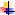 Technology Based OpportunityThe DeveloperOrganisationUnitType Research Institute / Research OrganisationUniversityOther:  CompanySize (employees)< 10  10-49 50-249  250-500 >500 Person responsiblePositionAddressTelephoneFaxe-mailWeb siteThe TechnologyTitleDescriptionMarkets addressedStage of developmentDevelopment phase Laboratory PrototypeField PrototypeSmall scale in-house productionProduct Launched but not Applied to other MarketsComments: Intellectual Property statusPatent(s) applied for but not yet granted Patent(s) granted Copyright Exclusive rights Secret know-howComments: The PartnershipType of partnership soughtLicensingCo-developmentTechnical testing & evaluation Financing Spin-off creation Other (please describe): Commercial agreementsType of partner sought (Company, RTO, University, End user, Investor...)Field of activity of partner soughtRole of the Developer in the partnership (describe in details)Role of the Recipient in the partnership (describe in details)Regions of interestInside the EUSpecify countries: Outside the EUSpecify countries: Regions of commercial representationInside the EUSpecify countries: Outside the EUSpecify countries: Additional informationCommercialisation / exploitation activities undertaken alreadyMajor problems faced and most common obstaclesAreas of intervention by the MARE partners